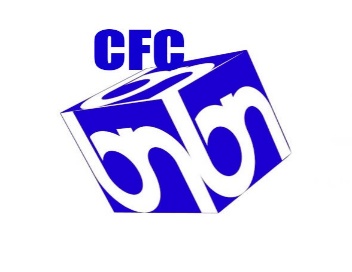 Biblioteca Naţională a Republicii MoldovaCentrul de Formare Profesională Continuă în Biblioteconomie şi Ştiinţe ale InformăriiPro formare profesională continuă…formarea profesională continuă a personalului de bibliotecă – prioritate 
personală şi instituţională. De ce? Conceptul de bibliotecă modernă, prestare de servicii noi, realizarea rolurilor de centru comunitar informaţional, social, de tehnologia informaţiei etc. – în funcţie directă de deschiderea către formarea continuă a bibliotecarului;cadru legislativ și strategic favorabil: Legea cu privire la Biblioteci nr. 160 din 20.07.2017, art. 26, 27; Codul Educaţiei, 2014, titlul 7; Strategia de consolidare și modernizare a reţelei bibliotecilor publice teritoriale, aprobată prin ordinul nr. 187 din 26.06.2017 (direcţia strategică 4)învăţământ biblioteconomic de bază accesibil (superior şi mediu specialitate; 3 cicluri de învăţământ superior; locuri la buget; la zi şi f/f etc.)Important! Proiectarea unui sistem de instituţii de formare continuă (centre de formare autorizate, 3 centre naţionale, centre de excelenţă, centre raionale)De ce să optaţi pentru ofertele educaţionale ale CFPC BNRM?Argumente organizaţionale şi infrastructură: organizarea procesului în baza prevederilor legale şi statutare; BNRM ca bibliotecă principală din ţară (cu prevederi corespunzătoare în statut, fapt ce asigură durabilitate procesului, oferă deschidere pentru autorizarea programelor de dezvoltare); centru naţional biblioteconomic cu funcţii de coordonare a formării continue a bibliotecarilor; spaţii şi echipamente adecvate; resurse documentare profesionale; posibilităţi de organizare a procesului în teritoriu, activităţi în reţea; formatori calificați etc.Oferta educațională a CFPC din cadrul BNRM integrează 3 categorii de activități de formare continuă: cursuri tematice multidisciplinare (2 zile, 24 ore academice), cursuri de specializare (2 zile, 24 ore academice), activități (ateliere, sesiuni, cursuri) de modernizare a cunoștințelor și dezvoltare a deprinderilor (1 zi, 8 sau 12 ore academice)Argumente de conţinut: organizarea activităților de formare în baza rezultatelor analizei nevoilor profesionale; flexibilitatea tematicilor; învăţare interactivă; asigurarea suportului documentar (e-portofolii)  etc.Informarea comunității profesionale asupra activităților de formare continuă prin intermediul planurilor calendaristice trimestriale, acestea fiind diseminate: pagina WEB BNRM http://www.bnrm.md/index.php/acces-dedicat/bibliotecarilor/formarea-profesionala-continua ; pagina Facebook a CFPC https://www.facebook.com/cfc.bnrm/   ; e-mail-uri profesionale ale managerilor superiori și responsabililor pentru activitatea bibliotecilor din cadrul secțiilor/direcțiilor cultură.Contact: Ludmila Corghenci, şef al Centrului de Formare Continuă în Biblioteconomie şi Ştiinţe ale Informării, BNRMTel  022 24 00 70  lcorghenci@bnrm.md  